HOMEWORK FEEDBACK SHEET YR 7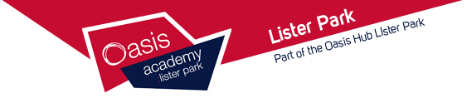 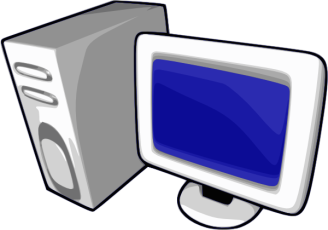 Name:	                     		Class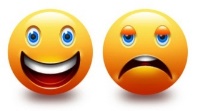 DateLearning Objective(s)Achievement  or  or  Explain in your own words how confident you feel work you have done. What you can do to improve your work for the next.I can explain the difference between Input and Output devices and what they are used for.To be able to explain the inside of a computer and the components needed to build a PC.To be able to explain the inside of a computer and the components needed to build a PC.To be able to understand what binary code is and convert binary numbers to letters.To be able to understand networking and how it works.To be able to understand the differences between network layouts